附件「林木收穫規劃人才培訓課程」研習會   林木收穫規劃人員係林業經營計畫的核心人物，須整合森林經營事業體並與相關林主溝通協調後，提出作業計畫，使收穫作業可以依計畫內容執行，確保作業的順利與環境的保全。本訓練課程時間為2天，內容涵蓋木材收穫作業、森林資源調查實務、林產物處分實務、林道及作業道規劃設計、收穫作業安全計畫與分析、作業量與生產費用分析等，課程實施方式包括課堂授課與實務操作練習。本訓練課程在林務局經費補助下，委託中華林產事業協會辦理，邀請經驗豐富的林業專家教授知識並配合實務操作與技能示範，歡迎林業機關與學術研究機構相關人員、林業生產合作社林業生產規劃設計人員、私有林林農與伐木業者能踴躍參加。主持人：中華林產事業協會 卓志隆 榮譽理事長指導單位：行政院農業委員會林務局主辦單位：中華林產事業協會協辦單位：新竹林區管理處暨竹東工作站研習時間：梯次一：中華民國111年1月11日至1月12日梯次二：中華民國111年2月09日至2月10日研習地點: 竹東林業產創育成基地(地址:新竹縣竹東鎮大明路296號)報名人數：本研習課程各梯次限額30名。名額有限，請儘早報名為荷。報名方式及錄取公告：報名時間自即日起至111年1月3日17:00止。    (1)傳真報名：(03)9310206    (2) E-mail報名：minlin2931@gmail.com。    (3)線上報名：報名表亦可至http://www.cfpa.org.tw/中華林產事業協會網站「最新消息」中下載。或掃描QR code填寫資料 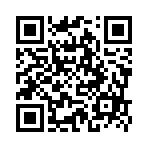     (4)錄取公告：主辦單位皆依報名先後為依據，並於111年1月4日e-mail或電話通知錄取者。聯絡資訊：張小姐 Tel:03-9317687。全程出席者由協會發給參訓證明乙紙。注意事項：配合COVID-19政府防疫措施規範，參與人員請自行做好健康管理，務必配戴口罩參加 ; 活動期間工作人員會量測體溫，發燒者(額溫≧37.5°C)，將無法參加活動。本次課程不收費，僅提供中餐，相關住宿及交通工具請參加人員自理。響應環保，請各位學員自行攜帶環保杯。「林木收穫規劃人才培訓課程」報名表＊請務必填寫身分證字號與出生年月日，以便辦理保險。林木收穫規劃人才培訓課程表姓名身份證字號出生年月日服務單位連絡電話行動電話E-mail餐食□葷□素報名場次□梯次一： 中華民國111年1月11日(二)至1月12日(三)□梯次二： 中華民國111年2月09日(三)至2月10日(四)□梯次一： 中華民國111年1月11日(二)至1月12日(三)□梯次二： 中華民國111年2月09日(三)至2月10日(四)□梯次一： 中華民國111年1月11日(二)至1月12日(三)□梯次二： 中華民國111年2月09日(三)至2月10日(四)報名回傳傳真：(03)9310206E-mail:minlin2931@gmail.com報名後請來電確認傳真：(03)9310206E-mail:minlin2931@gmail.com報名後請來電確認傳真：(03)9310206E-mail:minlin2931@gmail.com報名後請來電確認備  註日期時間課程內容綱要講師 /單位第一日08:30-08:40報到第一日08:40-08:50始業式第一日08:50-09:50木材收穫作業卓志隆教授 / 國立宜蘭大學森林暨自然學系第一日10:00-11:00森林資源調查實務邱志明技師 / 臺北市林業技師公會第一日11:00-12:00林產物處分作業實務吳學平技正 / 新竹林區管理處第一日13:30-17:00林道及作業道規劃設計與練習游域誠退休副教授 / 國立宜蘭大學土木工程學系第二日09:00-12:00收穫作業安全計畫與分析及練習卓志隆教授 / 國立宜蘭大學森林暨自然學系第二日13:30-16:00作業量與生產費用分析及練習卓志隆教授 / 國立宜蘭大學森林暨自然學系第二日16:00-17:00綜合討論與結業式卓志隆教授 / 國立宜蘭大學森林暨自然學系